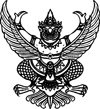 ประกาศ องค์การบริหารส่วนตำบลช่อระกาเรื่อง สอบราคาจ้างก่อสร้างถนน คสล.สายบ้านนายบัวหลัน - แยกบ้านนางสำลี บ้านหนองรัง หมู่ที่ ๖             องค์การบริหารส่วนตำบลช่อระกามีความประสงค์จะ สอบราคาจ้างก่อสร้างถนน คสล.สายบ้านนายบัวหลัน - แยกบ้านนางสำลี บ้านหนองรัง หมู่ที่ ๖ ราคากลางของงานก่อสร้างในการสอบราคาครั้งนี้เป็นเงินทั้งสิ้น ๓๓๐,๘๐๐.๐๐ บาท (สามแสนสี่หมื่นสี่พันบาทถ้วน)          ผู้มีสิทธิเสนอราคาจะต้องมีคุณสมบัติ ดังต่อไปนี้                   ๑. เป็นผู้มีอาชีพรับจ้างงานที่สอบราคาจ้าง ซึ่งมีผลงานก่อสร้างประเภทเดียวกัน ในวงเงินไม่น้อยกว่า ๑๖๕,๔๐๐.๐๐ บาท
                   ๒. ไม่เป็นผู้ที่ถูกระบุชื่อไว้ในบัญชีรายชื่อผู้ทิ้งงานของทางราชการและได้แจ้งเวียนชื่อแล้ว
                   ๓. ไม่เป็นผู้ได้รับเอกสิทธิ์หรือความคุ้มกัน ซึ่งอาจปฏิเสธไม่ยอมขึ้นศาลไทย เว้นแต่รัฐบาลของผู้เสนอราคาได้มีคำสั่งให้สละสิทธิ์ความคุ้มกันเช่นว่านั้น
                   ๔. ไม่เป็นผู้มีผลประโยชน์ร่วมกันกับผู้เสนอราคารายอื่นที่เข้าเสนอราคาให้แก่องค์การบริหารส่วนตำบลช่อระกา ณ  วันประกาศสอบราคา หรือไม่เป็นผู้กระทำการอันเป็นการขัดขวางการแข่งขันราคาอย่างเป็นธรรมในการสอบราคาจ้างครั้งนี้          กำหนดดูสถานที่ก่อสร้างในวันที่ ๑๒ มิถุนายน ๒๕๕๖ ตั้งแต่เวลา ๑๔.๓๐ น. ถึงเวลา ๑๕.๐๐ น. ณ บ้านหนองรัง หมู่ที่ ๖          กำหนดยื่นซองสอบราคา ในวันที่ ๓๑ พฤษภาคม ๒๕๕๖ ถึงวันที่ ๑๓ มิถุนายน ๒๕๕๖ ตั้งแต่เวลา ๐๘.๓๐ น. ถึงเวลา ๑๖.๓๐ น.  องค์การบริหารส่วนตำบลช่อระกา และกำหนดเปิดซองใบเสนอราคาในวันที่ ๑๔ มิถุนายน ๒๕๕๖ ตั้งแต่เวลา ๐๙.๓๐ น. เป็นต้นไป          ผู้สนใจติดต่อขอรับเอกสารสอบราคาจ้าง   ได้ที่ องค์การบริหารส่วนตำบลช่อระกาในวันที่ ๓๑ พฤษภาคม ๒๕๕๖ ถึงวันที่ ๑๒ มิถุนายน ๒๕๕๖ และวันที่ ๑๓ มิถุนายน ๒๕๕๖ ที่ศูนย์รวมข้อมูลข่าวสารการจัดซื้อจัดจ้างอำเภอบ้านเหลื่อม  ตั้งแต่เวลา ๐๘.๓๐ น. ถึงเวลา ๑๖.๓๐ น.  ในราคาชุดละ  ๑,๕๐๐.-บาท   ดูรายละเอียดได้ที่เว็บไซต์ www.chaoraka.go.th หรือสอบถามทางโทรศัพท์หมายเลข ๐-๔๔๗๕-๖๒๘๕ ในวันและเวลาราชการ                                                                                                       ประกาศ ณ วันที่  ๓๑  พฤษภาคม  พ.ศ. ๒๕๕๖